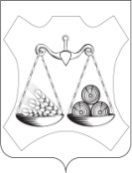 АДМИНИСТРАЦИЯ ВАХРУШЕВСКОГО ГОРОДСКОГО ПОСЕЛЕНИЯСЛОБОДСКОГО РАЙОНА КИРОВСКОЙ ОБЛАСТИПОСТАНОВЛЕНИЕпгт  ВахрушиО внесении изменений в  муниципальную программу «Обеспечение безопасности и жизнедеятельности населения Вахрушевского городского поселения» на 2021- 2026 годыВ соответствии с Федеральным законом № 131-ФЗ от 06.10.2003 «Об общих принципах организации местного самоуправления в Российской Федерации»,  Постановлением администрации Вахрушевского городского поселения № 220 от 07.10.2019 «О разработке, реализации  и оценке эффективности муниципальных программ Вахрушевского городского поселения» Администрация  ПОСТАНОВЛЯЕТ:1. Внести изменения в  муниципальную программу «Обеспечение безопасности и жизнедеятельности населения Вахрушевского городского поселения» на 2021 – 2026 годы, утвержденную постановлением администрации Вахрушевского городского поселения от 07.12.2020 № 236:1.1. Абзац 8 Паспорта муниципальной программы изложить в следующей редакции:1.2. Приложение № 1 к муниципальной программе изложить в следующей редакции.  Приложение № 1.1.3. Приложение № 2 к муниципальной программе изложить в следующей редакции.  Приложение № 2.2. Опубликовать настоящее постановление в официальном печатном издании поселения «Информационный бюллетень» и на сайте администрации Вахрушевского городского поселения в информационно-телекоммуникационной сети «Интернет».Глава администрацииВахрушевского городского поселения				М.В. ЕфремовПриложение № 1к муниципальной Программе «Обеспечение безопасности и жизнедеятельности населения Вахрушевского городского поселения» на 2021-2026 годыУТВЕРЖДЕНО:Постановлением администрацииВахрушевского городского поселенияОт 29.12.2023 № 291Ресурсное обеспечение подпрограммы за счет всех источников финансирования«Обеспечение безопасности и жизнедеятельности населения Вахрушевского городского поселения» на 2021-2026 годы»Приложение № 2к муниципальной Программе «Благоустройство Вахрушевского городского поселения» на 2021-2026  годыУТВЕРЖДЕНО:Постановлением администрацииВахрушевского городского поселенияОт 29.12.2023 № 291План мероприятийпо реализации Муниципальной программы «Обеспечение безопасности и жизнедеятельности населения Вахрушевского городского поселения» на 2021-2026 годы на 2023 год29.12.2023№291Объемы ассигнований муниципальной программы    Общий объем бюджетных ассигнований на реализацию программы составляет 917,8 тыс. рублей, в том числе по источникам финансирования:средства федерального бюджета – 0 тыс. рублейсредства областного бюджета –  46,4 тыс. рублейсредства местного бюджета – 871,4 тыс. рублей.  №п/пСтатусНаименование муниципальной подпрограммы, отдельного мероприятияИсточники финансированияРасходы (прогноз, факт), тыс. рублейРасходы (прогноз, факт), тыс. рублейРасходы (прогноз, факт), тыс. рублейРасходы (прогноз, факт), тыс. рублейРасходы (прогноз, факт), тыс. рублейРасходы (прогноз, факт), тыс. рублейРасходы (прогноз, факт), тыс. рублей№п/пСтатусНаименование муниципальной подпрограммы, отдельного мероприятияИсточники финансирования2021 2022 2023 2024 2025 2026 ИтогоПрограмма«Обеспечение безопасности и жизнедеятельности населения Вахрушевского городского поселения»на 2021-2026  годывсего204,4134,5446,966,066,00917,8Программа«Обеспечение безопасности и жизнедеятельности населения Вахрушевского городского поселения»на 2021-2026  годыфедеральный бюджет0000000Программа«Обеспечение безопасности и жизнедеятельности населения Вахрушевского городского поселения»на 2021-2026  годыобластной бюджет0046,400046,4Программа«Обеспечение безопасности и жизнедеятельности населения Вахрушевского городского поселения»на 2021-2026  годыместный бюджет204,4134,5400,566,066,00871,4Программа«Обеспечение безопасности и жизнедеятельности населения Вахрушевского городского поселения»на 2021-2026  годыиные внебюджетные источники00000001.Отдельное мероприятие Защита населения и территорий от чрезвычайных ситуаций,  в том числе обслуживание гидротехнических сооружений, очистка от снега источников наружного пожаротушения, субвенция на передачу полномочий  по предупреждению и ликвидации последствий ЧС, помощь пострадавшим при пожарах и ЧС, оборудование   и содержание мест отдыха людей  у водывсего204,4134,5390,866,066,00861,71.Отдельное мероприятие Защита населения и территорий от чрезвычайных ситуаций,  в том числе обслуживание гидротехнических сооружений, очистка от снега источников наружного пожаротушения, субвенция на передачу полномочий  по предупреждению и ликвидации последствий ЧС, помощь пострадавшим при пожарах и ЧС, оборудование   и содержание мест отдыха людей  у водыфедеральный бюджет00000001.Отдельное мероприятие Защита населения и территорий от чрезвычайных ситуаций,  в том числе обслуживание гидротехнических сооружений, очистка от снега источников наружного пожаротушения, субвенция на передачу полномочий  по предупреждению и ликвидации последствий ЧС, помощь пострадавшим при пожарах и ЧС, оборудование   и содержание мест отдыха людей  у водыобластной бюджет00000001.Отдельное мероприятие Защита населения и территорий от чрезвычайных ситуаций,  в том числе обслуживание гидротехнических сооружений, очистка от снега источников наружного пожаротушения, субвенция на передачу полномочий  по предупреждению и ликвидации последствий ЧС, помощь пострадавшим при пожарах и ЧС, оборудование   и содержание мест отдыха людей  у водыместный бюджет204,4134,5390,866,066,00861,71.Отдельное мероприятие Защита населения и территорий от чрезвычайных ситуаций,  в том числе обслуживание гидротехнических сооружений, очистка от снега источников наружного пожаротушения, субвенция на передачу полномочий  по предупреждению и ликвидации последствий ЧС, помощь пострадавшим при пожарах и ЧС, оборудование   и содержание мест отдыха людей  у водыиные внебюджетные источники0000000Показатель Количество зарегистрированных чрезвычайных ситуацийКоличество зарегистрированных чрезвычайных ситуацийКоличество зарегистрированных чрезвычайных ситуацийКоличество зарегистрированных чрезвычайных ситуацийКоличество зарегистрированных чрезвычайных ситуацийКоличество зарегистрированных чрезвычайных ситуацийКоличество зарегистрированных чрезвычайных ситуацийКоличество зарегистрированных чрезвычайных ситуацийКоличество зарегистрированных чрезвычайных ситуаций2.Отдельное мероприятие Работы по обеспечению общественного порядка в общественных местах, в том числе организация  деятельности народных дружин всего0,0056,100056,12.Отдельное мероприятие Работы по обеспечению общественного порядка в общественных местах, в том числе организация  деятельности народных дружин федеральный бюджет00000002.Отдельное мероприятие Работы по обеспечению общественного порядка в общественных местах, в том числе организация  деятельности народных дружин областной бюджет0046,400046,42.Отдельное мероприятие Работы по обеспечению общественного порядка в общественных местах, в том числе организация  деятельности народных дружин местный бюджет0,009,70009,72.Отдельное мероприятие Работы по обеспечению общественного порядка в общественных местах, в том числе организация  деятельности народных дружин иные внебюджетные источники0000000ПоказательКоличество преступлений в общественных местах при проведении общепоселковых мероприятийКоличество преступлений в общественных местах при проведении общепоселковых мероприятийКоличество преступлений в общественных местах при проведении общепоселковых мероприятийКоличество преступлений в общественных местах при проведении общепоселковых мероприятийКоличество преступлений в общественных местах при проведении общепоселковых мероприятийКоличество преступлений в общественных местах при проведении общепоселковых мероприятийКоличество преступлений в общественных местах при проведении общепоселковых мероприятийКоличество преступлений в общественных местах при проведении общепоселковых мероприятийКоличество преступлений в общественных местах при проведении общепоселковых мероприятийСтатусНаименование муниципальной программы, отдельного мероприятия, мероприятия, входящего в состав отдельного мероприятияОтветственный исполнитель (Ф.И.О., должность)СрокСрокИсточники финансированияФинанси-рованиена очередной финансовый год, тыс. рублейОжидаемый результат реализации мероприятия муниципальной программы (краткое описание)СтатусНаименование муниципальной программы, отдельного мероприятия, мероприятия, входящего в состав отдельного мероприятияОтветственный исполнитель (Ф.И.О., должность)начало реализа-цииокончание реализа-цииИсточники финансированияФинанси-рованиена очередной финансовый год, тыс. рублейОжидаемый результат реализации мероприятия муниципальной программы (краткое описание)программа«Обеспечение безопасности и жизнедеятельности населения Вахрушевского городского поселения» на 2021-2026 годыСпециалист по социальным вопросам администрации Вахрушевского городского поселения01.01.202331.12.2023 всего446,9программа«Обеспечение безопасности и жизнедеятельности населения Вахрушевского городского поселения» на 2021-2026 годыСпециалист по социальным вопросам администрации Вахрушевского городского поселения01.01.202331.12.2023федеральный бюджет0программа«Обеспечение безопасности и жизнедеятельности населения Вахрушевского городского поселения» на 2021-2026 годыСпециалист по социальным вопросам администрации Вахрушевского городского поселения01.01.202331.12.2023областной бюджет46,4программа«Обеспечение безопасности и жизнедеятельности населения Вахрушевского городского поселения» на 2021-2026 годыСпециалист по социальным вопросам администрации Вахрушевского городского поселения01.01.202331.12.2023местный бюджет400,5программа«Обеспечение безопасности и жизнедеятельности населения Вахрушевского городского поселения» на 2021-2026 годыСпециалист по социальным вопросам администрации Вахрушевского городского поселения01.01.202331.12.2023иные внебюджетные источники0Отдельное мероприятие 1 Защита населения и территорий от чрезвычайных ситуаций,   в том числе:Специалист по социальным вопросам администрации Вахрушевского городского поселения01.01.202331.12.2023 всего390,8Отдельное мероприятие 1 Защита населения и территорий от чрезвычайных ситуаций,   в том числе:Специалист по социальным вопросам администрации Вахрушевского городского поселения01.01.202331.12.2023федеральный бюджет0Отдельное мероприятие 1 Защита населения и территорий от чрезвычайных ситуаций,   в том числе:Специалист по социальным вопросам администрации Вахрушевского городского поселения01.01.202331.12.2023областной бюджет0,0Отдельное мероприятие 1 Защита населения и территорий от чрезвычайных ситуаций,   в том числе:Специалист по социальным вопросам администрации Вахрушевского городского поселения01.01.202331.12.2023бюджет поселений (по соглашению)390,8Отдельное мероприятие 1 Защита населения и территорий от чрезвычайных ситуаций,   в том числе:Специалист по социальным вопросам администрации Вахрушевского городского поселения01.01.202331.12.2023иные внебюджетные источники01.1.Оборудование  мест отдыха людей у водыСпециалист по социальным вопросам администрации Вахрушевского городского поселения01.01.202331.12.2023 всего267,51.1.Оборудование  мест отдыха людей у водыСпециалист по социальным вопросам администрации Вахрушевского городского поселения01.01.202331.12.2023федеральный бюджет01.1.Оборудование  мест отдыха людей у водыСпециалист по социальным вопросам администрации Вахрушевского городского поселения01.01.202331.12.2023областной бюджет01.1.Оборудование  мест отдыха людей у водыСпециалист по социальным вопросам администрации Вахрушевского городского поселения01.01.202331.12.2023бюджет поселений (по соглашению)267,51.1.Оборудование  мест отдыха людей у водыСпециалист по социальным вопросам администрации Вахрушевского городского поселения01.01.202331.12.2023иные внебюджетные источники01.2.субвенция на передачу полномочий  по предупреждению и ликвидации последствий ЧССпециалист по социальным вопросам администрации Вахрушевского городского поселения01.01.202331.12.2023 всего40,01.2.субвенция на передачу полномочий  по предупреждению и ликвидации последствий ЧССпециалист по социальным вопросам администрации Вахрушевского городского поселения01.01.202331.12.2023федеральный бюджет01.2.субвенция на передачу полномочий  по предупреждению и ликвидации последствий ЧССпециалист по социальным вопросам администрации Вахрушевского городского поселения01.01.202331.12.2023областной бюджет01.2.субвенция на передачу полномочий  по предупреждению и ликвидации последствий ЧССпециалист по социальным вопросам администрации Вахрушевского городского поселения01.01.202331.12.2023бюджет поселений (по соглашению)40,01.2.субвенция на передачу полномочий  по предупреждению и ликвидации последствий ЧССпециалист по социальным вопросам администрации Вахрушевского городского поселения01.01.202331.12.2023иные внебюджетные источники01.3.обслуживание гидротехнических сооружений, очистка от снега источников наружного пожаротушения,  помощь пострадавшим при пожарах и ЧССпециалист по социальным вопросам администрации Вахрушевского городского поселения01.01.202331.12.2023 всего83,31.3.обслуживание гидротехнических сооружений, очистка от снега источников наружного пожаротушения,  помощь пострадавшим при пожарах и ЧССпециалист по социальным вопросам администрации Вахрушевского городского поселения01.01.202331.12.2023федеральный бюджет01.3.обслуживание гидротехнических сооружений, очистка от снега источников наружного пожаротушения,  помощь пострадавшим при пожарах и ЧССпециалист по социальным вопросам администрации Вахрушевского городского поселения01.01.202331.12.2023областной бюджет01.3.обслуживание гидротехнических сооружений, очистка от снега источников наружного пожаротушения,  помощь пострадавшим при пожарах и ЧССпециалист по социальным вопросам администрации Вахрушевского городского поселения01.01.202331.12.2023бюджет поселений (по соглашению)83,31.3.обслуживание гидротехнических сооружений, очистка от снега источников наружного пожаротушения,  помощь пострадавшим при пожарах и ЧССпециалист по социальным вопросам администрации Вахрушевского городского поселения01.01.202331.12.2023иные внебюджетные источники0Отдельное мероприятие 2Работы по обеспечению общественного порядка в общественных местах, в том числе организация  деятельности народных дружинСпециалист по социальным вопросам администрации Вахрушевского городского поселения01.01.202331.12.2023 всего56,1Отдельное мероприятие 2Работы по обеспечению общественного порядка в общественных местах, в том числе организация  деятельности народных дружинСпециалист по социальным вопросам администрации Вахрушевского городского поселения01.01.202331.12.2023федеральный бюджет0Отдельное мероприятие 2Работы по обеспечению общественного порядка в общественных местах, в том числе организация  деятельности народных дружинСпециалист по социальным вопросам администрации Вахрушевского городского поселения01.01.202331.12.2023областной бюджет46,4Отдельное мероприятие 2Работы по обеспечению общественного порядка в общественных местах, в том числе организация  деятельности народных дружинСпециалист по социальным вопросам администрации Вахрушевского городского поселения01.01.202331.12.2023бюджет поселений (по соглашению)9,7Отдельное мероприятие 2Работы по обеспечению общественного порядка в общественных местах, в том числе организация  деятельности народных дружинСпециалист по социальным вопросам администрации Вахрушевского городского поселения01.01.202331.12.2023иные внебюджетные источники0